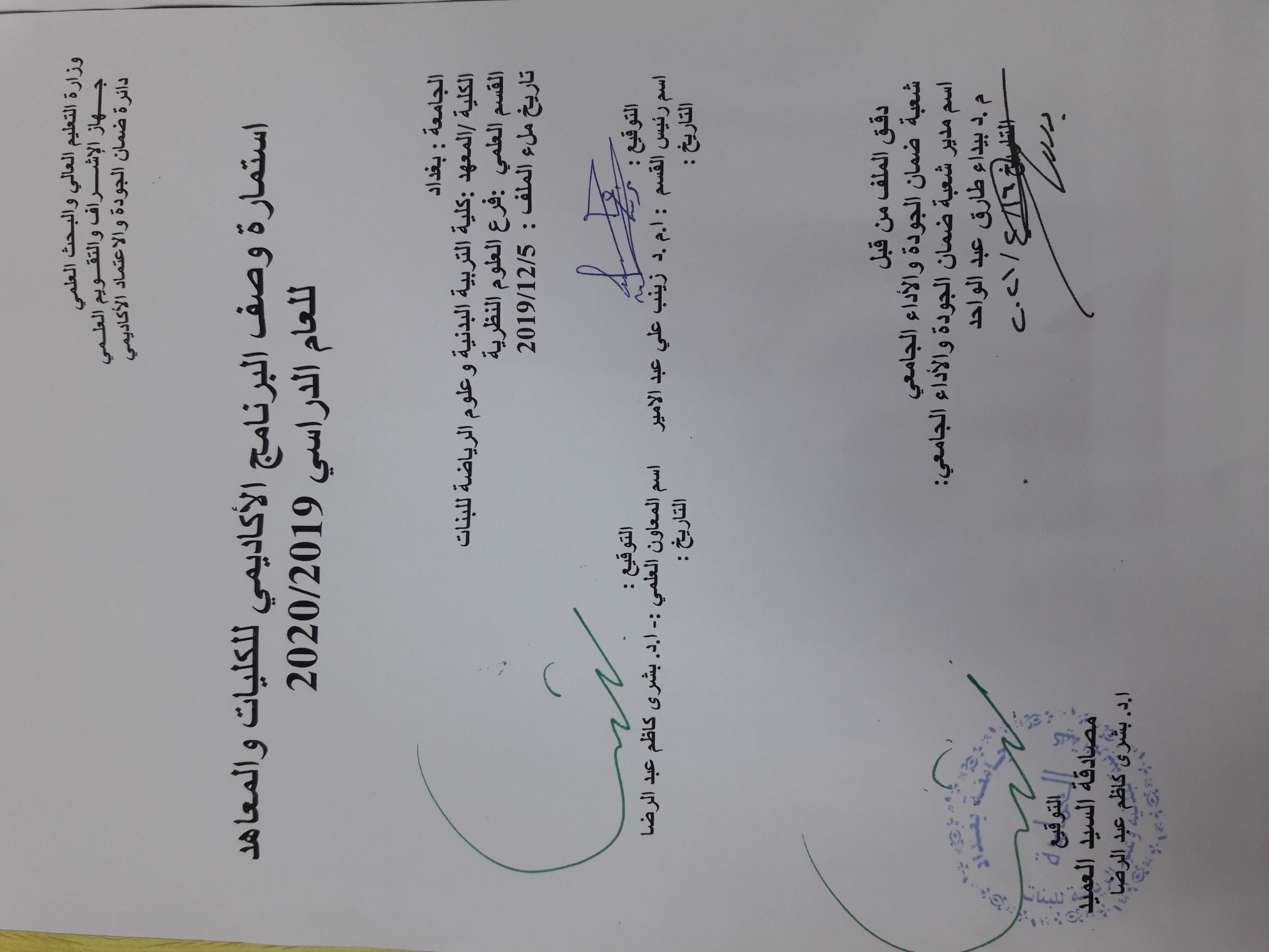 وصف البرنامج الأكاديميوصف البرنامج الأكاديمي يوفر وصف البرنامج الأكاديمي هذا  ايجازاً مقتضياً لأهم خصائص البرنامج ومخرجات التعلم المتوقعة من الطالب تحقيقها مبرهناً عما إذا كان قد حقق الاستفادة القصوى من الفرص المتاحة . ويصاحبه وصف لكل مقرر ضمن البرنامجالمؤسسة التعليميةكلية التربية البدنية وعلوم الرياضة للبنات- جامعة بغدادالقسم العلمي / المركز فرع العلوم النظريةاسم البرنامج الأكاديمي او المهنياللغة الإنكليزية اسم الشهادة النهائية بكالوريوس تربية بدنية وعلوم الرياضة النظام الدراسي :سنوي /مقررات/اخرى سنويبرنامج الاعتماد المعتمد  المؤثرات الخارجية الأخرى البنى التحتية/ الانترنت/ توفر الحاسوب والقاعات الدراسية تاريخ إعداد الوصف 5/12/2019أهداف البرنامج الأكاديميأهداف البرنامج الأكاديميتعليم الطالبات المواد النظرية وبكافة الاختصاصات تعليم الطالبات المواد النظرية وبكافة الاختصاصات اعداد مدرس تربية بدنيةاعداد مدرس تربية بدنيةاعداد مدرس قادر على كتابة وتنفيذ الخطط التعليمية اعداد مدرس قادر على كتابة وتنفيذ الخطط التعليمية تطوير مستوى الطالبات عقليا وذهنياتطوير مستوى الطالبات عقليا وذهنيااستثمار المواد النظرية بكل اختصاصاتها لتخدم الجانب العملي والارتقاء بالمستوى الرياضياستثمار المواد النظرية بكل اختصاصاتها لتخدم الجانب العملي والارتقاء بالمستوى الرياضي مخرجات البرنامج المطلوبة وطرائق التعليم والتعلم والتقييم أ-ا الاهداف المعرفية .أ1-   تحسين اللغتين العربية والانكليزية للطالبة    أ2-معرفة مفاصل وعضلات الجسم وعمل القلب والجهاز الدوري التنفسي أ3- استخدام الحاسوب وكيفية التطبيق فيهأ4-معرفة تاريخ التربية البدنيةأ5- معرفة كيفية تدريب  اللاعبين بكافة فئاتهم (ناشئين_شباب_متقدمين)أ6- معرفة كيفية تأهيل الاصابات الرياضيةأ7- معرفة كيفية كتابة الخطط التعليمة وتنفيذها  ب -الاهداف المهاراتية الخاصة بالبرنامج :ب 1 – تنفيذ الخطة التعليمية بالدرسب 2 – علاج المتعلم او اللاعب عند تعرضه للإصابة الرياضيةب 3 -  اعداد مدرب قادر على تدريب الفرق الرياضية وتحديد الشدة والراحة والحجم   ب 4- تطوير مستوى الطالبات في تحليل الحركة واستخراج الاخطاء       طرائق التعليم والتعلم الطريقة التفاعلية باستخدام التواصل المباشر بألقاء المحاضراتالمشاركة في الحوار باستخدام السؤال والجواب المباشرعرض فيديوات تعليمية وبور بوينت من خلال الكلاس روم      طرائق التقييم التقييم المباشر داخل الصف .الالتزام بالحضور و اداء الواجبات والتفاعل داخل الصف التعليمي .تقديم التقارير.الامتحانات النظرية الحضورية.الامتحانات الشفوية .الامتحانات الالكترونية .ج-الاهداف الوجدانية والقيمية :         ج1- تحفيز حب الوطن والانتماء والتواصل من اجل خدمة المجتمع .ج2- تعزيز روح التعاون والعمل الجماعي  والاحترام المتبادل بين الطالبات وبين الطالب والتدريسي.ج3- تدعيم روح المنافسة الشريفة الإيجابية وبأجواء صحية .    ج4- حث الطالبات بتحقيق النجاح والتميز من خلال الثقة بالنفس وحب الاخرين .    طرائق التعليم والتعلم الطريقة التفاعلية باستخدام التواصل المباشر مع الطالبات .  العمل ضمن مجموعات داخل الصف الواحد لتشجيع التعاون .  ارشاد تربوي عند بداية كل درس . خلق اجواء مريحه داخل الدرس جعل الطالب محور فعال داخل الدرس .   طرائق التقييم 1-الملاحظة .2- اجراء مسابقات بين الطالبات .      3- وجود قائد لكل مجموعة ويكلف القائد بمهام عليه انجازها ومعرفة مدى تنفيذه لهذه الانجازات .د -المهارات العامة والتأهيلية المنقولة (المهارات الأخرى المتعلقة بقابلية التوظيف والتطور الشخصي).د1- بناء شخصية قيادية . د2- الاعتماد على النفس . د3- زيادة طموح الطالبات نحو خدمة المجتمع والتوظيف في القطاعات المختلفة وفقا لتخصصاتنا . د 4- اعداد مدربه رياضة .د -المهارات العامة والتأهيلية المنقولة (المهارات الأخرى المتعلقة بقابلية التوظيف والتطور الشخصي).د1- بناء شخصية قيادية . د2- الاعتماد على النفس . د3- زيادة طموح الطالبات نحو خدمة المجتمع والتوظيف في القطاعات المختلفة وفقا لتخصصاتنا . د 4- اعداد مدربه رياضة .د -المهارات العامة والتأهيلية المنقولة (المهارات الأخرى المتعلقة بقابلية التوظيف والتطور الشخصي).د1- بناء شخصية قيادية . د2- الاعتماد على النفس . د3- زيادة طموح الطالبات نحو خدمة المجتمع والتوظيف في القطاعات المختلفة وفقا لتخصصاتنا . د 4- اعداد مدربه رياضة .د -المهارات العامة والتأهيلية المنقولة (المهارات الأخرى المتعلقة بقابلية التوظيف والتطور الشخصي).د1- بناء شخصية قيادية . د2- الاعتماد على النفس . د3- زيادة طموح الطالبات نحو خدمة المجتمع والتوظيف في القطاعات المختلفة وفقا لتخصصاتنا . د 4- اعداد مدربه رياضة .د -المهارات العامة والتأهيلية المنقولة (المهارات الأخرى المتعلقة بقابلية التوظيف والتطور الشخصي).د1- بناء شخصية قيادية . د2- الاعتماد على النفس . د3- زيادة طموح الطالبات نحو خدمة المجتمع والتوظيف في القطاعات المختلفة وفقا لتخصصاتنا . د 4- اعداد مدربه رياضة .طرائق التعليم والتعلمطرائق التعليم والتعلمطرائق التعليم والتعلمطرائق التعليم والتعلمطرائق التعليم والتعلمجعل الطالبة محور فعال في الدرس .زيادة الوعي للطالبات حول المجالات التي يمكن العمل بها . تطوير قدرات الطالبات البدنية والمهارية والعقلية والنفسية . جعل الطالبة محور فعال في الدرس .زيادة الوعي للطالبات حول المجالات التي يمكن العمل بها . تطوير قدرات الطالبات البدنية والمهارية والعقلية والنفسية . جعل الطالبة محور فعال في الدرس .زيادة الوعي للطالبات حول المجالات التي يمكن العمل بها . تطوير قدرات الطالبات البدنية والمهارية والعقلية والنفسية . جعل الطالبة محور فعال في الدرس .زيادة الوعي للطالبات حول المجالات التي يمكن العمل بها . تطوير قدرات الطالبات البدنية والمهارية والعقلية والنفسية . جعل الطالبة محور فعال في الدرس .زيادة الوعي للطالبات حول المجالات التي يمكن العمل بها . تطوير قدرات الطالبات البدنية والمهارية والعقلية والنفسية . طرائق التقييمطرائق التقييمطرائق التقييمطرائق التقييمطرائق التقييماستخدام الطرق والاستراتيجيات الحديثة بالتدريس . عمل حوارات ونقاشات مع الطالبات .ارشاد التربوي للطالبات .استخدام الطرق والاستراتيجيات الحديثة بالتدريس . عمل حوارات ونقاشات مع الطالبات .ارشاد التربوي للطالبات .استخدام الطرق والاستراتيجيات الحديثة بالتدريس . عمل حوارات ونقاشات مع الطالبات .ارشاد التربوي للطالبات .استخدام الطرق والاستراتيجيات الحديثة بالتدريس . عمل حوارات ونقاشات مع الطالبات .ارشاد التربوي للطالبات .استخدام الطرق والاستراتيجيات الحديثة بالتدريس . عمل حوارات ونقاشات مع الطالبات .ارشاد التربوي للطالبات .بنية البرنامجبنية البرنامجبنية البرنامجبنية البرنامجبنية البرنامجالمرحلة الدراسيةرمز المقرر أو المساقاسم المقرر أو المساقالساعات المعتمدةالساعات المعتمدةنظريعمليالاولاللغة الانكليزية4 نظري4 نظريثانيةاللغة الانكليزية4 نظري4 نظريثالث اللغة الانكليزية4 نظري4 نظريرابعاللغة الانكليزية4 نظري4 نظريالتخطيط للتطور الشخصيمتابعة المستجدات الحاصلة في كافة الاختصاصات . الاهتمام بمستوى اللياقة البدنية والمحافظة عليها من خلال التدريب المستمر . اجراء بحوث تخرج لتهيئتها لتكون قادرة على كتابة رسائل الماجستير . متابعة المصادر الحديثة في مجال تخصصنا .معيار القبول (وضع الأنظمة المتعلقة بالالتحاق بالكلية أو المعهد)السلامة البدنية . الاختبارات البدنية . الاختبارات المهارية .الاختبارات المعرفية .المقابلات الشخصية والتأكد من سلامة النطق . أهم مصادر المعلومات عن البرنامج 1-الكتب المنهجية . 2- الكتب المساعدة .3-شبكة المعلومات الدولية ( الأنترنيت ) .4-المصادر الموجودة بالمكتبة. مخطط مهارات المنهجمخطط مهارات المنهجمخطط مهارات المنهجمخطط مهارات المنهجمخطط مهارات المنهجمخطط مهارات المنهجمخطط مهارات المنهجمخطط مهارات المنهجمخطط مهارات المنهجمخطط مهارات المنهجمخطط مهارات المنهجمخطط مهارات المنهجمخطط مهارات المنهجمخطط مهارات المنهجمخطط مهارات المنهجمخطط مهارات المنهجمخطط مهارات المنهجمخطط مهارات المنهجمخطط مهارات المنهجمخطط مهارات المنهجيرجى وضع اشارة في المربعات المقابلة لمخرجات التعلم الفردية من البرنامج الخاضعة للتقييميرجى وضع اشارة في المربعات المقابلة لمخرجات التعلم الفردية من البرنامج الخاضعة للتقييميرجى وضع اشارة في المربعات المقابلة لمخرجات التعلم الفردية من البرنامج الخاضعة للتقييميرجى وضع اشارة في المربعات المقابلة لمخرجات التعلم الفردية من البرنامج الخاضعة للتقييميرجى وضع اشارة في المربعات المقابلة لمخرجات التعلم الفردية من البرنامج الخاضعة للتقييميرجى وضع اشارة في المربعات المقابلة لمخرجات التعلم الفردية من البرنامج الخاضعة للتقييميرجى وضع اشارة في المربعات المقابلة لمخرجات التعلم الفردية من البرنامج الخاضعة للتقييميرجى وضع اشارة في المربعات المقابلة لمخرجات التعلم الفردية من البرنامج الخاضعة للتقييميرجى وضع اشارة في المربعات المقابلة لمخرجات التعلم الفردية من البرنامج الخاضعة للتقييميرجى وضع اشارة في المربعات المقابلة لمخرجات التعلم الفردية من البرنامج الخاضعة للتقييميرجى وضع اشارة في المربعات المقابلة لمخرجات التعلم الفردية من البرنامج الخاضعة للتقييميرجى وضع اشارة في المربعات المقابلة لمخرجات التعلم الفردية من البرنامج الخاضعة للتقييميرجى وضع اشارة في المربعات المقابلة لمخرجات التعلم الفردية من البرنامج الخاضعة للتقييميرجى وضع اشارة في المربعات المقابلة لمخرجات التعلم الفردية من البرنامج الخاضعة للتقييميرجى وضع اشارة في المربعات المقابلة لمخرجات التعلم الفردية من البرنامج الخاضعة للتقييميرجى وضع اشارة في المربعات المقابلة لمخرجات التعلم الفردية من البرنامج الخاضعة للتقييميرجى وضع اشارة في المربعات المقابلة لمخرجات التعلم الفردية من البرنامج الخاضعة للتقييميرجى وضع اشارة في المربعات المقابلة لمخرجات التعلم الفردية من البرنامج الخاضعة للتقييميرجى وضع اشارة في المربعات المقابلة لمخرجات التعلم الفردية من البرنامج الخاضعة للتقييميرجى وضع اشارة في المربعات المقابلة لمخرجات التعلم الفردية من البرنامج الخاضعة للتقييممخرجات التعلم المطلوبة من البرنامجمخرجات التعلم المطلوبة من البرنامجمخرجات التعلم المطلوبة من البرنامجمخرجات التعلم المطلوبة من البرنامجمخرجات التعلم المطلوبة من البرنامجمخرجات التعلم المطلوبة من البرنامجمخرجات التعلم المطلوبة من البرنامجمخرجات التعلم المطلوبة من البرنامجمخرجات التعلم المطلوبة من البرنامجمخرجات التعلم المطلوبة من البرنامجمخرجات التعلم المطلوبة من البرنامجمخرجات التعلم المطلوبة من البرنامجمخرجات التعلم المطلوبة من البرنامجمخرجات التعلم المطلوبة من البرنامجمخرجات التعلم المطلوبة من البرنامجمخرجات التعلم المطلوبة من البرنامجالسنة / المستوىرمز المقرراسم المقررأساسيأم اختياريالاهداف المعرفيةالاهداف المعرفيةالاهداف المعرفيةالاهداف المعرفيةالاهداف المهاراتية الخاصة بالبرنامجالاهداف المهاراتية الخاصة بالبرنامجالاهداف المهاراتية الخاصة بالبرنامجالاهداف المهاراتية الخاصة بالبرنامجالاهداف الوجدانية والقيميةالاهداف الوجدانية والقيميةالاهداف الوجدانية والقيميةالاهداف الوجدانية والقيميةالمهارات العامة والتأهيلية المنقولة(المهارات الأخرى المتعلقة بقابلية التوظيف والتطور الشخصي)المهارات العامة والتأهيلية المنقولة(المهارات الأخرى المتعلقة بقابلية التوظيف والتطور الشخصي)المهارات العامة والتأهيلية المنقولة(المهارات الأخرى المتعلقة بقابلية التوظيف والتطور الشخصي)المهارات العامة والتأهيلية المنقولة(المهارات الأخرى المتعلقة بقابلية التوظيف والتطور الشخصي)السنة / المستوىرمز المقرراسم المقررأساسيأم اختياريأ1أ2أ3أ4ب1ب2ب3ب4ج1ج2ج3ج4د1د2د3د4يوفر وصف البرنامج الأكاديمي هذا  ايجازاً مقتضياً لأهم خصائص البرنامج ومخرجات التعلم المتوقعة من الطالب تحقيقها مبرهناً عما إذا كان قد حقق الاستفادة القصوى من الفرص المتاحة . ويصاحبه وصف لكل مقرر ضمن البرنامجالمؤسسة التعليميةكلية  التربية البدنية وعلوم الرياضةالقسم العلمي / المركز فرع العلوم النظرية اسم البرنامج الأكاديمي او المهنياللغة الانكليزية\\ الاول \ والثاني \ والرابعاسم الشهادة النهائية ماجستيرالنظام الدراسي :سنوي /مقررات/اخرى  فصل الاول والثاني\2021برنامج الاعتماد المعتمد  برنامج meeting vedioالمؤثرات الخارجية الأخرى تاريخ إعداد الوصف 5/12/2019أهداف البرنامج الأكاديميأهداف البرنامج الأكاديمييهدف القسم الى تخريج طالبات لهم قابلية على ممارسة انواع الرياضة وتصنيفها بمختلف انواعه بالإنجليزية .يهدف القسم الى تخريج طالبات لهم قابلية على ممارسة انواع الرياضة وتصنيفها بمختلف انواعه بالإنجليزية .تهيئة وتخريج كادر رياضي يحقق المستويات المعرفية ليكون خريج عالي الجودة في مجال الرياضة تهيئة وتخريج كادر رياضي يحقق المستويات المعرفية ليكون خريج عالي الجودة في مجال الرياضة ترسيخ مبدا المشاركة في المجتمع لنشر ثقافة التعليم الرياضي.ترسيخ مبدا المشاركة في المجتمع لنشر ثقافة التعليم الرياضي.تقوية العلاقات العلمية مع الكليات الرياضة وتطوير برنامج التعليم تقوية العلاقات العلمية مع الكليات الرياضة وتطوير برنامج التعليم وضع وتطوير كل الخطط والمناهج العلمية  لتحقيق الفقرات اعلاه وضع وتطوير كل الخطط والمناهج العلمية  لتحقيق الفقرات اعلاه د -المهارات العامة والتأهيلية المنقولة (المهارات الأخرى المتعلقة بقابلية التوظيف والتطور الشخصي).د1- امكانية استخدام البرامج الرياضية د2- التعامل مع المصطلحات الخاصة والتحدث باللغة الانكليزية د3-   د4-د -المهارات العامة والتأهيلية المنقولة (المهارات الأخرى المتعلقة بقابلية التوظيف والتطور الشخصي).د1- امكانية استخدام البرامج الرياضية د2- التعامل مع المصطلحات الخاصة والتحدث باللغة الانكليزية د3-   د4-د -المهارات العامة والتأهيلية المنقولة (المهارات الأخرى المتعلقة بقابلية التوظيف والتطور الشخصي).د1- امكانية استخدام البرامج الرياضية د2- التعامل مع المصطلحات الخاصة والتحدث باللغة الانكليزية د3-   د4-د -المهارات العامة والتأهيلية المنقولة (المهارات الأخرى المتعلقة بقابلية التوظيف والتطور الشخصي).د1- امكانية استخدام البرامج الرياضية د2- التعامل مع المصطلحات الخاصة والتحدث باللغة الانكليزية د3-   د4-د -المهارات العامة والتأهيلية المنقولة (المهارات الأخرى المتعلقة بقابلية التوظيف والتطور الشخصي).د1- امكانية استخدام البرامج الرياضية د2- التعامل مع المصطلحات الخاصة والتحدث باللغة الانكليزية د3-   د4-         طرائق التعليم والتعلم          طرائق التعليم والتعلم          طرائق التعليم والتعلم          طرائق التعليم والتعلم          طرائق التعليم والتعلم التطبيق العمليالتطبيق العمليالتطبيق العمليالتطبيق العمليالتطبيق العملي         طرائق التقييم          طرائق التقييم          طرائق التقييم          طرائق التقييم          طرائق التقييم الاختبار الشفهي , الامتحانات اليومية , الامتحانات الفصلية , الامتحانات النهائيةالاختبار الشفهي , الامتحانات اليومية , الامتحانات الفصلية , الامتحانات النهائيةالاختبار الشفهي , الامتحانات اليومية , الامتحانات الفصلية , الامتحانات النهائيةالاختبار الشفهي , الامتحانات اليومية , الامتحانات الفصلية , الامتحانات النهائيةالاختبار الشفهي , الامتحانات اليومية , الامتحانات الفصلية , الامتحانات النهائيةبنية البرنامج بنية البرنامج بنية البرنامج بنية البرنامج بنية البرنامج المرحلة الدراسيةرمز المقرر أو المساقاسم المقرر أو المساقالساعات المعتمدةالساعات المعتمدةنظريعمليالمرحلة الاولى عدد الساعات 30 اسبوع دراسينظري99الثانيةنظري 1313الرابع1414خطة تطوير المقرر الدراسيبنية المقرربنية المقرربنية المقرربنية المقرربنية المقرربنية المقررالأسبوعالساعاتمخرجات التعلم المطلوبةاسم الوحدة / أو الموضوعطريقة التعليمطريقة التقييم12Forming Present Progressive PassiveProgressive Passiveشرح المادة مع القراءة المسبقة للمحاضرةالامتحانات الالكترونية بالاضافة الى المشاركة22Have toGet happyشرح المادة مع القراءة المسبقة للمحاضرةالامتحانات الالكترونية بالاضافة الى المشاركة32adverbsIt’s a wonderful worldشرح المادة مع القراءة المسبقة للمحاضرةالامتحانات الالكترونية بالاضافة الى المشاركة42Would and couldTelling talesشرح المادة مع القراءة المسبقة للمحاضرةالامتحانات الالكترونية بالاضافة الى المشاركة52Present simpleDoing the right thingشرح المادة مع القراءة المسبقة للمحاضرةالامتحانات الالكترونية بالاضافة الى المشاركة62futureOn the moveشرح المادة مع القراءة المسبقة للمحاضرةالامتحانات الالكترونية بالاضافة الى المشاركة72Rules Add ingI just love itشرح المادة مع القراءة المسبقة للمحاضرةالامتحانات الالكترونية بالاضافة الى المشاركة82Since and forThe world of workشرح المادة مع القراءة المسبقة للمحاضرةالامتحانات الالكترونية بالاضافة الى المشاركة92Forming Simple Past Progressive PassiveJust imagineشرح المادة مع القراءة المسبقة للمحاضرةالامتحانات الالكترونية بالاضافة الى المشاركة10امتحان الوحدة الدراسيةالامتحانات الالكترونية 112Modal auxiliaryGetting on togetherشرح المادة مع القراءة المسبقة للمحاضرةالامتحانات الالكترونية بالاضافة الى المشاركة122Question Wardsobsessionsشرح المادة مع القراءة المسبقة للمحاضرةالامتحانات الالكترونية بالاضافة الى المشاركة132Rules Add-erTell me about itشرح المادة مع القراءة المسبقة للمحاضرةالامتحانات الالكترونية بالاضافة الى المشاركة142Adverbs of FrequencyLife great eventsشرح المادة مع القراءة المسبقة للمحاضرةالامتحانات الالكترونية بالاضافة الى المشاركة152Have and Have gotDiscussion شرح المادة مع القراءة المسبقة للمحاضرةالامتحانات الالكترونية بالاضافة الى المشاركة162Some and AnyLetters and emailشرح المادة مع القراءة المسبقة للمحاضرةالامتحانات الالكترونية بالاضافة الى المشاركة172Short answers and auxiliary verbsA narrativeشرح المادة مع القراءة المسبقة للمحاضرةالامتحانات الالكترونية بالاضافة الى المشاركة182Present simple  For and againstشرح المادة مع القراءة المسبقة للمحاضرةالامتحانات الالكترونية بالاضافة الى المشاركة192Making a reservation شرح المادة مع القراءة المسبقة للمحاضرةالامتحانات الالكترونية بالاضافة الى المشاركة202امتحانالامتحانات الالكترونية 212Sports is a physical activitysportsشرح المادة مع القراءة المسبقة للمحاضرةالامتحانات الالكترونية بالاضافة الى المشاركة222Negatives and auxiliary verbsA weather forecast شرح المادة مع القراءة المسبقة للمحاضرةالامتحانات الالكترونية بالاضافة الى المشاركة232pronounPhrasal verbsشرح المادة مع القراءة المسبقة للمحاضرةالامتحانات الالكترونية بالاضافة الى المشاركة242Past perfectadjectiveشرح المادة مع القراءة المسبقة للمحاضرةالامتحانات الالكترونية بالاضافة الى المشاركة252three classes of verbs in EnglishCompound nounsشرح المادة مع القراءة المسبقة للمحاضرةالامتحانات الالكترونية بالاضافة الى المشاركة262Be + verb- ing  is used to make continuous verbVerbs and nouns شرح المادة مع القراءة المسبقة للمحاضرةالامتحانات الالكترونية بالاضافة الى المشاركة272Be+ past participle is used to form the passive.Sports and leisureشرح المادة مع القراءة المسبقة للمحاضرةالامتحانات الالكترونية بالاضافة الى المشاركة282Describing foodDescribing foodشرح المادة مع القراءة المسبقة للمحاضرةالامتحانات الالكترونية بالاضافة الى المشاركة292Verb patternVerb patternشرح المادة مع القراءة المسبقة للمحاضرةالامتحانات الالكترونية بالاضافة الى المشاركة302امتحان الامتحانات الالكترونية البنية التحتية البنية التحتية الكتب المقررة المطلوبةالمراجع الرئيسية (المصادر)الكتب والمراجع التي يوصى بها (المجلات العلمية ،التقارير ،.....) المراجع الالكترونية ،مواقع الانترنيت ،.....